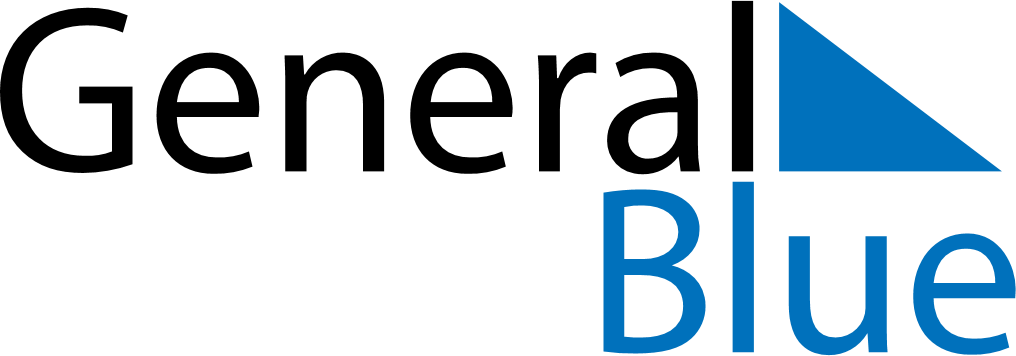 August 2023August 2023August 2023MoldovaMoldovaMONTUEWEDTHUFRISATSUN123456789101112131415161718192021222324252627Independence Day28293031National Language Day